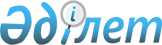 2014-2016 жылдарға арналған Ғабит Мүсірепов атындағы ауданының бюджеті туралы
					
			Күшін жойған
			
			
		
					Солтүстік Қазақстан облысы Ғабит Мүсірепов атындағы аудандық мәслихатының 2013 жылғы 24 желтоқсандағы N 22-1 шешімі. Солтүстік Қазақстан облысының Әділет департаментінде 2014 жылғы 14 қаңтарда N 2479 болып тіркелді. Қолданылу мерзімінің өтуіне байланысты күші жойылды (Солтүстік Қазақстан облысы Ғабит Мүсірепов атындағы аудан мәслихатының 2015 жылғы 10 наурыздағы N 6.2.1-22/37 хаты)      Ескерту. Қолданылу мерзімінің өтуіне байланысты күші жойылды (Солтүстік Қазақстан облысы Ғабит Мүсірепов атындағы аудан мәслихатының 10.03.2015 N 6.2.1-22/37 хаты).



      Қазақстан Республикасының 2008 жылғы 4 желтоқсандағы Бюджеттік кодексінің 75 бабына, Қазақстан Республикасының 2001 жылғы 23 қаңтардағы "Қазақстан Республикасындағы жергілікті мемлекеттік басқару және өзін-өзі басқару туралы" Заңының 6-бабы 1-тармағы 1) тармақшасына сәйкес, Солтүстік Қазақстан облысы Ғабит Мүсірепов атындағы ауданның мәслихаты ШЕШТІ: 



      1. 2014-2016 жылдарға арналған аудан бюджеті 1, 2 және сәйкесінше 3 қосымшаларға сәйкес бекітілсін, соның ішінде 2014 жылға арналғаны келесі көлемде: 



      1) кірістер- 4 025 996,1 мың теңге, соның ішінде:



      салықтық түсімдер- 757 295,2 мың теңге;



      салыққа жатпайтын түсімдер – 65 687,1 мың теңге;



      негізгі капиталды сатудан түскен түсім- 74 881,8 мың теңге;



      трансферттер түсімі - 3 128 132,0 мың теңге;



      2) шығыстар- 4 029 477,2 мың теңге;



      3) таза бюджеттік несиелеу- 19 467,3 мың теңге, соның ішінде:



      бюджет несиесі - 33 754,8 мың теңге;



      бюджет несиесін өтеу- 14 287,5 мың теңге;



      4) қаржы активтері бойынша операциялар сальдосы- 7 394,0 мың теңге, соның ішінде:



      қаржы активтерін сатып алу – 7 394,0 мың теңге,



      мемлекеттің қаржы активтерін сатудан түскен түсім – 0;



      5) бюджет тапшылығы (профициті) - -30 342,4 мың теңге;



      6) бюджет тапшылығын қаржыландыру (профицитін пайдалану) – 

30 342,4 мың теңге:



      қарыздардың түсімі – 33 754 мың теңге,



      қарыздарды өтеу – 14 287,5 мың теңге,

      пайдаланылатын бюджеттік қаражат қалдықтары – 10 875,9 мың теңге.

      Ескерту. 1-тармақ жаңа редакцияда - Солтүстік Қазақстан облысы Ғабит Мүсірепов атындағы аудандық мәслихатының 25.11.2014 N 31-2 шешімімен (01.01.2014 бастап қолданысқа енгізіледі).



      2. 2014 жылға арналған аудандық бюджеттің кірістері Қазақстан Республикасының Бюджет кодексіне сәйкес мына салықтық түсімдер есебінен қалыптастырылатыны белгіленсін:

      100 пайыз көлемінде облыстық мәслихат белгілегендей, әлеуметтік салықты норма бойынша кірістерді бөлу;

      жеке және заңды тұлғалардың, жеке кәсіпкерлердің мүліктері салығы;

      жер салығы;

      бірыңғай жер салығы;

      транспорт құралдарының салығы;

      жанармай мен бензинге акциздер (авиациялықтан басқа);

      жер учаскесін пайдаланған үшін төлем;

      республикалық бюджетке жіберілетін алымдардан басқа, кәсіпкерлік және мамандық қызметтермен айналысқаны үшін алымдар;

      республикалық бюджетке түсетін консулдық алымнан және мемлекеттік баждан басқа, мемлекеттік баж.



      3. Аудан бюджеті келесі салықтық емес түсімдерден құралатыны белгіленсін:

      ауданның коммуналдық меншігінен түсетін түсімдер;

      аудан бюджетіне басқа да салықтық емес түсімдері.



      4. Аудан бюджеті түсімдері ауылшаруашылығында пайдаланатын жер учаскелерінен басқа, жер учаскілерін сатудан түскен түсім арқылы құралатыны белгіленсін.



      5. Аудандық бюджетке облыстық бюджеттен берілетін бюджеттік субвенция көлемі 2 158 623 мың теңгені құрайды.



      6. 4 қосымшаға сәйкес, 2014 жылға аудан бюджетін орындау барысында секвестрге жатпайтын жергілікті бюджеттік бағдарлама белгіленсін.



      7. 2014 жылға арналған аудан бюджетіндегі республикалық бюджеттің мақсатты трансферттері келесі көлемде есепке алынсын:

      1) 78 018,8 мың теңге - мектепке дейінгі білім мекемелерінде мемлекеттік білім тапсырысын жүзеге асыруға;

      2) 12 291 мың теңге - негізгі орта және жалпы орта білім беретін мемлекеттік мекемелерінде химия кабинеттерін оқу құралдарымен жабдықтауға;

      3) 14 327 мың теңге - үш бағаналы жүйе бойынша біліктіліктерін жоғарылатудан өткен мұғалімдерге төлем ақысын көтеруге;

      4) 186 388 мың теңге – Новоишим ауылында дене шынықтыру-сауықтыру кешенінің құрылысына;

      5) 181 042 мың теңге – Новоишим ауылында 50 пәтерлі тұрғын үйдің құрылысына;

      6) 32 743 мың теңге – Новоишим ауылының 50 пәтерлі тұрғын үйіне инженерлік-коммуникациялық инфраструктура құрылысы; 

      7) 3 714,1 мың теңге – мемлекеттік атаулы әлеуметтік көмек төлеуге; 



      8) 222,7 мың теңге – 18 жасқа дейінгі балаларға мемлекеттік жәрдемақылар төлеуге; 

      9) 136 472 мың теңге – мемлекеттік мекемелердің мемлекеттік қызметшілер болып табылмайтын жұмыскерлерінің, сондай-ақ жергілікті бюджеттерден қаржыландырылатын мемлекеттік кәсіпорындардың жұмыскерлерінің лауазымдық айлықақысына ерекше еңбек жағдайлары үшін ай сайынғы үстемеақы төлеуге.

      Ескерту. 7-тармақ жаңа редакцияда - Солтүстік Қазақстан облысы Ғабит Мүсірепов атындағы аудандық мәслихатының 25.11.2014 N 31-2 шешімімен (01.01.2014 бастап қолданысқа енгізіледі).



      8. 2014 жылға арналған аудан бюджетінде республикалық бюджет есебінен берілетін бюджеттік несиелер қарастырылсын:

      мамандарды әлеуметтік қолдауға іс-шараларды іске асыру үшін – 33 754 мың теңге. 



      9. 2014 жылға арналған аудан бюджетіндегі республикалық бюджеттің мақсатты трансферттері келесі көлемде есепке алынсын:



      1) 100 000 мың теңге – Буденный ауылында орта мектептің құрылысы;



      2) 2 000 мың теңге – Жұмыспен қамту 2020 жол картасы шегінде жол жөндеуіне ортақтаса қаржыландыру;



      3) 71 791,7 мың теңге – Новоишим ауылында дене шынықтыру-сауықтыру кешенінің құрылысына;



      4) 133 837 мың теңге - Новоишим ауылында 50 пәтерлі тұрғын үйдің құрылысына;

      5) 2 908,2 мың теңге – Новоишим ауылының 50 пәтерлі тұрғын үйіне инженерлік-коммуникациялық инфраструктура құрылысы. 

      6) 4 298,4 мың теңге – Жұмыспен қамту 2020 жол картасы шеңберінде қалаларды және ауылдық елді мекендерді дамытуға; 

      7) 5 217,1 мың теңге – Энзоотикалық ауруларды профилактикалау мен диагностикалауға арналған препараттарды қолдану жөніндегі қызметтерді жүргізуге;

      8) 4 133,0 мың теңге – Оқулықтар мен оқу - әдістемелік кешендерді сатып алу және жеткізу;

      9) 15,0 мың теңге – Новоишим ауылында орталық пештің құрылысына жобалы-сметалы құжаттарды түзетуге; 

      10) 15,0 мың теңге – Новоишим ауылында тазалау канализацияларының және канализация желілерін құру үшін жобалы-сметалы құжаттарды дайындауға; 

      11) 75,0 мың теңге – Ауылдық елді мекендерде сумен жабдықтау және су өткізу желілерін дамытуға.

      Ескерту. 9-тармақ жаңа редакцияда - Солтүстік Қазақстан облысы Ғабит Мүсірепов атындағы аудандық мәслихатының 25.11.2014 N 31-2 шешімімен (01.01.2014 бастап қолданысқа енгізіледі).



      10. Ауданның жергілікті атқарушы органының 2014 жылға резерві 600 мың теңге соммасында бекітілсін.



      11. 5 қосымшаға сәйкес ауданның әр селолық округтердің бюджеттік бағдарламалар тізімі бекітілсін.



      12. Бюджет саласындағы қызметкерлерге еңбек ақыны төлеу толық көлемде қамтамасыз етілсін.



      13. Елді мекендерде жұмыс істейтін денсаулықсақтау, әлеуметтік қамтамасыз ету, білім беру, мәдениет, спорт және ветеринария салаларындағы мамандарға қызметтiң осы түрлерiмен қалалық жағдайда айналысатын мамандардың ставкаларымен салыстырғанда кемiнде жиырма бес процентi жоғары айлықақы мен тарифтiк ставкалар белгіленсін. Осы тармақтың әрекеті ветеринария аумағының қызметін қамтамасыз ететін ветеринарлық пункттердің ветеринария мамандарына арналады.



      14. Осы шешім 2014 жылғы 1 қаңтардан бастап қолданысқа енгізіледі.

 

  Ғ. Мүсірепов атындағы ауданның 2014 жылға арналған бюджеті      Ескерту. 1-қосымша жаңа редакцияда - Солтүстік Қазақстан облысы Ғабит Мүсірепов атындағы аудандық мәслихатының 25.11.2014 N 31-2 шешімімен (01.01.2014 бастап қолданысқа енгізіледі).

 

  Ғабит Мүсірепов атындағы ауданның 2015 жылға арналған бюджеті

  Ғабит Мүсірепов атындағы ауданның 2016 жылға арналған бюджеті

  2014 жылға арналған аудан бюджетін орындау процессінде секвестрге келіссіз аудан бюджетінің бағдарламаларының тізімі

  2014 жылға ауданның селолық округтер бюджеттік бағдарламалар тізімі

       кестенің жалғасы

 

 
					© 2012. Қазақстан Республикасы Әділет министрлігінің «Қазақстан Республикасының Заңнама және құқықтық ақпарат институты» ШЖҚ РМК
				      Солтүстік Қазақстан облысы

      Ғабит Мүсірепов атындағы

      ауданы мәслихатының

      ХХІІ сессиясының төрайымыИ. Гроот      Солтүстік Қазақстан облысы

      Ғабит Мүсірепов атындағы

      ауданы мәслихатының хатшысыБ. Ысқақова

Аудандық мәслихаттың 2013 жылғы 24 желтоқсандағы № 22-1 шешіміне 1 қосымша

Категория

 Сынып

 Сыныпша

 Сыныпша

 Атауы

 Сома (мың теңге) 

 I. Табыстар

 4025996,1

 1

 0

 0

 0

 Салық түсімдері

 757295,2

 1

 3

 Әлеуметтік салық

 424222,2

 1

 3

 1

 1

 Әлеуметтік салық

 424222,2

 1

 4

 0

 0

 Меншік салығы

 284124,0

 1

 4

 1

 1

 Мүлік салығы

 180284,0

 1

 4

 3

 3

 Жер салығы

 12114,0

 1

 4

 4

 4

 Көлік құралының салығы

 81865,0

 1

 4

 5

 5

 Бірыңғай жер салығы

 9861,0

 1

 5

 0

 0

 Тауарлар, жұмыс және қызметтерге iшкi салықтар

 42388,0

 1

 5

 2

 2

 Акциздер

 4907,0

 1

 5

 3

 3

 Табиғи және басқа ресурстарды пайдаланудан түсімдер

 25020,0

 1

 5

 4

 4

 Кәсіпкерлік және мамандық қызмет жүргiзу алымдары

 12461,0

 1

 8

 0

 0

 Заңдылық маңызы бар iс-әрекеттер жасау үшiн алынатын және (немесе) уәкiлеттi мемлекеттiк органдар немесе лауазымды тұлғалармен құжаттар берудегi мiндеттi төлемдер 

 6561,0

 1

 8

 1

 1

 Мемлекеттік баж

 6561,0

 2

 0

 0

 0

 Салықтан басқа түсімдер

 65687,1

 2

 1

 0

 0

 Мемлекеттік меншіктен түскен табыс

 3991,2

 2

 1

 1

 1

 Мемлекеттік коммуналды кәсіпорындардың таза табыстарының түсімдері

 309,0

 2

 1

 5

 5

 Мемлекеттік меншіктің мүлкiн жалға беруден түскен табыс

 3615,0

 2

 1

 7

 7

 Мемлекеттік бюджеттен берілген кредиттен ақы төлеу

 67,2

 2

 2

 0

 0

 Мемлекеттік бюджеттен қаржыланатын мемлекеттік мекемелерге қызмет көрсетуді іске асырғандағы түсім

 8,0

 2

 2

 1

 1

 Мемлекеттік бюджеттен қаржыланатын мемлекеттік мекемелерге қызмет көрсетуді іске асырғандағы түсім

 8,0

 2

 6

 Басқа салыққа жатпайтын түсімдер

 61687,9

 2

 6

 1

 1

 Басқа салыққа жатпайтын түсімдер

 61687,9

 3

 Негiзгi капиталды сатудан түскен түсiм

 74881,8

 3

 1

 Мемлекеттік мекемеге тіркелген мүлікті сату

 4043,6

 3

 1

 1

 1

 Жергілікті бюджеттен қаржыландырылатын емлекеттік мекемеге тіркелген мүлікті сатудан түскен түсімдер 

 4043,6

 3

 3

 Жер мен материалдық емес активтерді сату

 70838,2

 3

 3

 1

 1

 Жерді сату

 70838,2

 4

 0

 0

 0

 Трансферттердiң түсiмi

 3128132,0

 4

 2

 Жоғары тұрған мемлекеттік басқармадан түскен трансферттер

 3128132,0

 Функционалдық топ

 Кіші функция

 Бюджеттік бағдарламалардың әкімшісі

 Бағдарлама

 Атауы

 Сома (мың теңге)

 Функционалдық топ

 Кіші функция

 Бюджеттік бағдарламалардың әкімшісі

 Бағдарлама

 Атауы

 Сома (мың теңге)

 Шығындар

 4029477,2

 Функционалдық топ

 Кіші функция

 Бюджеттік бағдарламалардың әкімшісі

 Бағдарлама

 Атауы

 Сома (мың теңге)

 01

 Жалпы сипаттағы мемлекеттiк қызметтер 

 305260,8

 Функционалдық топ

 Кіші функция

 Бюджеттік бағдарламалардың әкімшісі

 Бағдарлама

 Атауы

 Сома (мың теңге)

 1

 Мемлекеттiк басқарудың жалпы функцияларын орындайтын өкiлдi, атқарушы және басқа органдар

 280773,8

 Функционалдық топ

 Кіші функция

 Бюджеттік бағдарламалардың әкімшісі

 Бағдарлама

 Атауы

 Сома (мың теңге)

 112

 Аудан (облыстық маңызы бар қала) мәслихатының аппараты

 13075,8

 001

 Аудан (облыстық маңызы бар қала) мәслихатының қызметін қамтамасыз ету жөніндегі қызметтер

 13075,8

 122

 Аудан (облыстық маңызы бар қала) әкімінің аппараты

 78843,5

 001

 Аудан (облыстық маңызы бар қала) әкімінің қызметін қамтамасыз ету жөніндегі қызметтер

 77579,9

 003

 Мемлекеттік органның күрделі шығыстары

 1263,6

 123

 Қаладағы аудан, аудандық маңызы бар қала, кент, ауыл, ауылдық округ әкімінің аппараты

 188854,5

 001

 Қаладағы аудан, аудандық маңызы бар қаланың, кент, ауыл, ауылдық округ әкімінің қызметін қамтамасыз ету жөніндегі қызметтер

 187487,8

 022

 Мемлекеттік органның күрделі шығыстары

 1366,7

 2

 Қаржылық қызмет

 674,7

 459

 Ауданның (облыстық маңызы бар қаланың) экономика және қаржы бөлімі

 674,7

 452

 003

 Салық салу мақсатында мүлікті бағалауды жүргізу

 349,2

 010

 Жекешелендіру, коммуналдық мүлікті басқару, қызметті жекешелендіру және осымен байланысты дауларды реттеу

 325,5

 9

 Жалпы сипаттағы өзге де мемлекеттiк қызметтер

 23812,3

 459

 Ауданның (облыстық маңызы бар қаланың) экономика және қаржы бөлімі

 23812,3

 001

 Ауданның (облыстық маңызы бар қаланың) экономикалық саясаттың қалыптастыру мен дамыту, мемлекеттік жоспарлау, бюджеттік атқару және коммуналдық меншігін басқару саласындағы мемлекеттік саясатты іске асыру жөніндегі қызметтер 

 23812,3

 02

 Қорғаныс

 9157,1

 1

 Әскери мұқтаждар

 8461,0

 122

 Аудан (облыстық маңызы бар қала) әкімінің аппараты

 8461,0

 122

 005

 Жалпыға бірдей әскери міндетті атқару шеңберіндегі іс-шаралар

 8461,0

 2

 Төтенше жағдайлар жөнiндегi жұмыстарды ұйымдастыру

 696,1

 122

 Аудан (облыстық маңызы бар қала) әкімінің аппараты

 696,1

 006

 Аудан (облыстық маңызы бар қала) ауқымындағы төтенше жағдайлардың алдын алу және оларды жою

 396,1

 007

 Аудандық (қалалық) ауқымдағы дала өрттерінің, сондай-ақ мемлекеттік өртке қарсы қызмет органдары құрылмаған елдi мекендерде өрттердің алдын алу және оларды сөндіру жөніндегі іс-шаралар

 300,0

 03

 Қоғамдық тәртіп, қауіпсіздік, құқықтық, сот, қылмыстық-атқару қызметі

 2944,0

 9

 Қоғамдық тәртіп және қауіпсіздік саласындағы басқа да қызметтер

 2944,0

 458

 Ауданның (облыстық маңызы бар қаланың) тұрғын үй-коммуналдық шаруашылығы, жолаушылар көлігі және автомобиль жолдары бөлімі

 2944,0

 458

 021

 Елдi мекендерде жол жүрісі қауiпсiздiгін қамтамасыз ету

 2944,0

 04

 Бiлiм беру

 2599063,6

 1

 Мектепке дейiнгi тәрбие және оқыту

 173375,8

 464

 Ауданның (облыстық маңызы бар қаланың) білім бөлімі

 173375,8

 009

 Мектепке дейінгі тәрбие ұйымдарының қызметін қамтамасыз ету

 95357,0

 040

 Мектепке дейінгі білім беру ұйымдарында мемлекеттік білім беру тапсырысын іске асыруға

 78018,8

 2

 Бастауыш, негізгі орта және жалпы орта білім беру

 2258116,2

 464

 Ауданның (облыстық маңызы бар қаланың) білім бөлімі

 2258116,2

 003

 Жалпы білім беру

 2192537,2

 006

 Балаларға қосымша білім беру 

 65579,0

 9

 Бiлiм беру саласындағы өзге де қызметтер

 167571,6

 464

 Ауданның (облыстық маңызы бар қаланың) білім бөлімі

 67571,6

 001

 Жергіліктті деңгейде білім беру саласындағы мемлекеттік саясатты іске асыру жөніндегі қызметтер

 13702,7

 005

 Ауданның (областык маңызы бар қаланың) мемлекеттік білім беру мекемелер үшін оқулықтар мен оқу-әдiстемелiк кешендерді сатып алу және жеткізу

 18307,0

 015

 Жетім баланы (жетім балаларды) және ата-аналарының қамқорынсыз қалған баланы (балаларды) күтіп-ұстауға асыраушыларына ай сайынғы ақшалай қаражат төлемдері

 14367,4

 067

 Ведомстволық бағыныстағы мемлекеттік мекемелерінің және ұйымдарының күрделі шығыстары

 21194,5

 472

 Ауданның (облыстық маңызы бар қаланың) құрылыс, сәулет және қала құрылысы бөлімі

 100000,0

 037

 Білім беру объектілерін салу және реконструкциялау

 100000,0

 06

 Әлеуметтiк көмек және әлеуметтiк қамсыздандыру

 123075,8

 2

 Әлеуметтiк көмек

 100363,7

 451

 Ауданның (облыстық маңызы бар қаланың) жұмыспен қамту және әлеуметтік бағдарламалар бөлімі

 100363,7

 002

 Еңбекпен қамту бағдарламасы

 16501,3

 005

 Мемлекеттік атаулы әлеуметтік көмек 

 4037,3

 006

 Тұрғын үй көмегі

 910,0

 007

 Жергілікті өкілетті органдардың шешімі бойынша мұқтаж азаматтардың жекелеген топтарына әлеуметтік көмек

 13232,6

 010

 Үйден тәрбиеленіп оқытылатын мүгедек балаларды материалдық қамтамасыз ету

 1493,0

 014

 Мұқтаж азаматтарға үйде әлеуметтiк көмек көрсету

 56107,0

 016

 18 жасқа дейінгі балаларға мемлекеттік жәрдемақылар

 3394,7

 017

 Мүгедектерді оңалту жеке бағдарламасына сәйкес, мұқтаж мүгедектерді міндетті гигиеналық құралдармен және ымдау тілі мамандарының қызмет көрсетуін, жеке көмекшілермен қамтамасыз ету 

 4687,8

 9

 Әлеуметтiк көмек және әлеуметтiк қамтамасыз ету салаларындағы өзге де қызметтер

 22712,1

 451

 Ауданның (облыстық маңызы бар қаланың) жұмыспен қамту және әлеуметтік бағдарламалар бөлімі

 22712,1

 001

 Жергілікті деңгейде халық үшін әлеуметтік бағдарламаларды жұмыспен қамтуды қамтамасыз етуді іске асыру саласындағы мемлекеттік саясатты іске асыру жөніндегі қызметтер 

 22034,0

 011

 Жәрдемақыларды және басқа да әлеуметтік төлемдерді есептеу, төлеу мен жеткізу бойынша қызметтерге ақы төлеу

 270,0

 021

 Мемлекеттік органның күрделі шығыстары

 408,1

 07

 Тұрғын үй-коммуналдық шаруашылық

 389958,0

 1

 Тұрғын үй шаруашылығы

 358801,9

 123

 Қаладағы аудан, аудандық маңызы бар қала, кент, ауыл, ауылдық округ әкімінің аппараты

 4298,4

 027

 Жұмыспен қамту 2020 жол картасы бойынша елді мекендер тунктері және қалаларды дамыту шегінде объектілерді жөңдеу және жабдықтау

 4298,4

 458

 Ауданның (облыстық маңызы бар қаланың) тұрғын үй-коммуналдық шаруашылығы, жолаушылар көлігі және автомобиль жолдары бөлімі

 2945,0

 003

 Мемлекеттік тұрғын үй қорының сақтаулуын ұйымдастыру

 945,0

 041

 Жұмыспен қамту 2020 жол картасы бойынша қалаларды және ауылдық елді мекендерді дамыту шеңберінде объектілерді жөндеу және абаттандыру

 2000,0

 472

 Ауданның (облыстық маңызы бар қаланың) құрылыс, сәулет және қала құрылысы бөлімі

 351558,5

 003

 Коммуналдық тұрғын үй қорының тұрғын үйін жобалау, салу және (немесе) сатып алу 

 315216,0

 004

 Инженерлік коммуникациялық инфрақұрылымды жобалау, дамыту, жайластыру және (немесе) сатып алу 

 36342,5

 2

 Коммуналдық шаруашылық

 1765,1

 123

 Қаладағы аудан, аудандық маңызы бар қала, кент, ауыл, ауылдық округ әкімінің аппараты

 1660,1

 014

 Елді мекендерді сумен жабдықтауды ұйымдастыру

 1660,1

 458

 Ауданның (облыстық маңызы бар қаланың) тұрғын үй-коммуналдық шаруашылығы, жолаушылар көлігі және автомобиль жолдары бөлімі

 105,0

 028

 Коммуналдық шаруашылықты дамыту

 15,0

 029

 Су құбырлары және су өткізу жүйелерін дамыту

 15,0

 058

 Ауылдық елді мекендерде су құбырлары және су өткізу жүйелерін дамыту

 75,0

 3

 Елді-мекендерді көркейту

 29391,0

 123

 Қаладағы аудан, аудандық маңызы бар қала, кент, ауыл, ауылдық округ әкімінің аппараты

 2593,0

 008

 Елді мекендерде көшелерді жарықтандыру

 700,0

 011

 Елді мекендерді абаттандыру мен көгалдандыру

 1893,0

 458

 Ауданның (облыстық маңызы бар қаланың) тұрғын үй-коммуналдық шаруашылығы, жолаушылар көлігі және автомобиль жолдары бөлімі

 26684,1

 015

 Елдi мекендердегі көшелердi жарықтандыру

 20121,9

 016

 Елдi мекендердiң санитариясын қамтамасыз ету

 1144,5

 017

 Жерлеу орындарын күтiп ұстау және туысы жоқтарды жерлеу

 40,0

 018

 Елдi мекендердi абаттандыру және көгалдандыру

 5377,7

 472

 Ауданның (облыстық маңызы бар қаланың) құрылыс, сәулет және қала құрылысы бөлімі

 113,9

 007

 Елді мекендер мен қалалардың абаттандыруын дамыту

 113,9

 08

 Мәдениет, спорт, туризм және ақпараттық кеңістiк

 429314,0

 1

 Мәдениет саласындағы қызмет

 60740,5

 123

 Қаладағы аудан, аудандық маңызы бар қала, кент, ауыл, ауылдық округ әкімінің аппараты

 19356,0

 006

 Жергілікті деңгейде мәдени-демалыс жұмыстарын қолдау

 19356,0

 455

 Ауданның (облыстық маңызы бар қаланың) мәдениет және тілдерді дамыту бөлімі

 41384,5

 003

 Мәдени-демалыс жұмысын қолдау

 41384,5

 2

 Спорт

 290572,2

 465

 Ауданның (облыстық маңызы бар қаланың) Дене шынықтыру және спорт бөлімі

 23627,5

 001

 Жергілікті деңгейде дене шынықтыру және спорт саласындағы мемлекеттік саясатты іске асыру жөніндегі қызметтер

 7194,1

 006

 Аудандық (облыстық маңызы бар қалалық) деңгейде спорттық жарыстар өткiзу

 12813,4

 007

 Әртүрлi спорт түрлерi бойынша аудан (облыстық маңызы бар қала) құрама командаларының мүшелерiн дайындау және олардың облыстық спорт жарыстарына қатысуы

 3620,0

 472

 Ауданның (облыстық маңызы бар қаланың) құрылыс, сәулет және қала құрылысы бөлімі

 266944,7

 008

 Cпорт объектілерін дамыту 

 266944,7

 3

 Ақпараттық кеңiстiк

 54645,7

 455

 Ауданның (облыстық маңызы бар қаланың) мәдениет және тілдерді дамыту бөлімі

 45338,7

 006

 Аудандық (қалалық) кiтапханалардың жұмыс iстеуi

 44341,9

 007

 Мемлекеттік тілді және Қазақстан халықтарының басқа да тілдерін дамыту

 996,8

 456

 Ауданның (облыстық маңызы бар қаланың) ішкі саясат бөлімі

 9307,0

 456

 002

 Газеттер мен журналдар арқылы мемлекеттік ақпараттық саясат жүргізу жөніндегі қызметтер

 9307,0

 9

 Мәдениет, спорт, туризм және ақпараттық кеңiстiктi ұйымдастыру жөнiндегi өзге де қызметтер

 23355,6

 455

 Ауданның (облыстық маңызы бар қаланың) мәдениет және тілдерді дамыту бөлімі

 8069,0

 001

 Жергілікті деңгейде тілдерді және мәдениетті дамыту саласындағы мемлекеттік саясатты іске асыру жөніндегі қызметтер

 8069,0

 456

 Ауданның (облыстық маңызы бар қаланың) ішкі саясат бөлімі

 15286,6

 001

 Жергілікті деңгейде ақпарат, мемлекеттілікті нығайту және азаматтардың әлеуметтік сенімділігін қалыптастыру саласында мемлекеттік саясатты іске асыру жөніндегі қызметтер

 10450,1

 003

 Жастар саясаты саласында іс-шараларды іске асыру

 4836,5

 10

 Ауыл, су, орман, балық шаруашылығы, ерекше қорғалатын табиғи аумақтар, қоршаған ортаны және жануарлар дүниесін қорғау, жер қатынастары

 85273,2

 1

 Ауыл шаруашылығы

 39690,1

 474

 Ауданның (облыстық маңызы бар қаланың) ауыл шаруашылығы және ветеринария бөлімі

 39690,1

 001

 Жергілікті деңгейде ауыл шаруашылығы және ветеринария саласындағы мемлекеттік саясатты іске асыру жөніндегі қызметтер

 21081,9

 006

 Ауру жануарларды санитарлық союды ұйымдастыру

 136,8

 007

 Қаңғыбас иттер мен мысықтарды аулауды және жоюды ұйымдастыру

 786,0

 008

 Алып қойылатын және жойылатын ауру жануарлардың, жануарлардан алынатын өнімдер мен шикізаттың құнын иелеріне өтеу

 511,8

 011

 Жануарлардың энзотикаға ауруларына қарсы ветеринарлық шараларды өткізу

 5217,1

 012

 Ауыл шаруашылық жануарлардың идентификация тану бойынша шаралар жүргізу

 854,3

 099

 Мамандардың әлеуметтік көмек көрсетуі жөніндегі шараларды іске асыру

 11102,2

 6

 Жер қатынастары

 7749,1

 463

 Ауданның (облыстық маңызы бар қаланың) жер қатынастары бөлімі

 7749,1

 001

 Аудан (облыстық маңызы бар қала) аумағында жер қатынастарын реттеу саласындағы мемлекеттік саясатты іске асыру жөніндегі қызметтер

 7684,1

 007

 Мемлекеттік органның күрделі шығыстары

 65,0

 9

 Ауыл, су, орман, балық шаруашылығы және қоршаған ортаны қорғау мен жер қатынастары саласындағы өзге де қызметтер

 37834,0

 474

 Ауданның (облыстық маңызы бар қаланың) ауыл шаруашылығы және ветеринария бөлімі

 37834,0

 013

 Эпизоотияға қарсы іс-шаралар жүргізу

 37834,0

 11

 Өнеркәсіп, сәулет, қала құрылысы және құрылыс қызметі

 7467,0

 2

 Сәулет, қала құрылысы және құрылыс қызметі

 7467,0

 472

 Ауданның (облыстық маңызы бар қаланың) құрылыс, сәулет және қала құрылысы бөлімі

 7467,0

 001

 Жергілікті деңгейде құрылыс саласындағы мемлекеттік саясатты іске асыру жөніндегі қызметтер

 7467,0

 12

 Көлiк және коммуникация

 17363,1

 1

 Автомобиль көлiгi

 16961,0

 458

 Ауданның (облыстық маңызы бар қаланың) тұрғын үй-коммуналдық шаруашылығы, жолаушылар көлігі және автомобиль жолдары бөлімі

 16961,0

 023

 Автомобиль жолдарының жұмыс істеуін қамтамасыз ету

 16961,0

 9

 Коммуникация және көлік саласында басқа қызмет

 402,1

 458

 Ауданның (облыстық маңызы бар қаланың) тұрғын үй-коммуналдық шаруашылығы, жолаушылар көлігі және автомобиль жолдары бөлімі

 402,1

 037

 Қала (ауылдық) әлеуметтік басты табиғи және аудан ішілік байланыстар бойынша жолаушыларды тасуды қаржыландыру

 402,1

 13

 Басқалар

 56512,0

 3

 Кәсiпкерлiк қызметтi қолдау және бәсекелестікті қорғау

 5751,9

 469

 Ауданның (облыстық маңызы бар қаланың) кәсіпкерлік бөлімі

 5751,9

 001

 Жергілікті деңгейде кәсіпкерлік пен өнеркәсіпті дамыту саласындағы мемлекеттік саясатты іске асыру жөніндегі қызметтер

 5751,9

 9

 Басқалар

 50760,1

 123

 Қаладағы аудан, аудандық маңызы бар қала, кент, ауыл, ауылдық округ әкімінің аппараты

 35500,0

 040

 "Өңірлерді дамыту" Бағдарламасы шеңберінде өңірлерді экономикалық дамытуға жәрдемдесу бойынша шараларды іске асыру

 35500,0

 458

 Ауданның (облыстық маңызы бар қаланың) тұрғын үй-коммуналдық шаруашылығы, жолаушылар көлігі және автомобиль жолдары бөлімі

 13197,1

 001

 Жергілікті деңгейде тұрғын үй-коммуналдық шаруашылығы, жолаушылар көлігі және автомобиль жолдары саласындағы мемлекеттік саясатты іске асыру жөніндегі қызметтер

 10197,1

 040

 Өңірлерді дамыту бағдарламасы шегінде өңірлердің экономикалық дамуы бойынша шараларды жүзеге асыру

 3000,0

 464

 Ауданның (облыстық маңызы бар қаланың) білім бөлімі

 2063,0

 041

 "Өңірлерді дамыту" Бағдарламасы шеңберінде өңірлерді экономикалық дамытуға жәрдемдесу бойынша шараларды іске асыру

 2063,0

 14

 Қарыздарды күту

 67,2

 459

 Ауданның (облыстық маңызы бар қаланың) экономика және қаржы бөлімі

 67,2

 021

 Облыс бюджетінен берілген несие бойынша ақы төлеу басқа төлемдер бойынша жергілікті атқарушы органдардың қарыздарын күту

 67,2

 15

 Трансферттер

 4021,4

 459

 Ауданның (облыстық маңызы бар қаланың) экономика және қаржы бөлімі

 4021,4

 006

 Пайдаланылмаған мақсатты трансферттерді қайтару (пайдаланылмай қалған)

 4021,4

 3. Таза бюджеттік несиелеу

 19467,3

 Бюджеттік несиелер

 33754,8

 10

 1

 474

 Ауданның (облыстық маңызы бар қаланың) ауыл шаруашылығы және ветеринария бөлімі

 33754,8

 009

 Мамандарды әлеуметтік қолдау шараларын іске асыруға берілетін бюджеттік несиелер

 33754,8

 Категория 

 сынып

 сыныпша

 Атауы

 Сома (мың теңге)

 Категория 

 сынып

 сыныпша

 Атауы

 Сома (мың теңге)

 5

 Бюджеттік несиелерді өтеу

 14287,5

 Категория 

 сынып

 сыныпша

 Атауы

 Сома (мың теңге)

 1

 Бюджеттік несиелерді өтеу

 14287,5

 Категория 

 сынып

 сыныпша

 Атауы

 Сома (мың теңге)

 1

 Мемлекеттік бюджеттен берілген бюджеттік несиелерді өтеу

 14287,5

 Категория 

 сынып

 сыныпша

 Атауы

 Сома (мың теңге)

 4. Қаржы активтерiнiң операциясының сальдосы

 7394,0

 Қаржы активтерiн сатып алу

 7394,0

 458

 Ауданның (облыстық маңызы бар қаланың) тұрғын үй-коммуналдық шаруашылығы, жолаушылар көлігі және автомобиль жолдары бөлімі

 7394,0

 065

 Заңды тұлғалардың жарғылық капиталды құру және арттыру

 7394,0

 5. Бюджет тапшылығы ( профициті)

 -30342,4

 6. Бюджет тапшылығын қаржыландыру (профицитті пайдалану.) 

 30342,4

 7

 Қарыздардың түсімі

 33754,0

 01

 Ішкі мемлекеттік қарыздар

 33754,0

 2

 Қарыздар келісімі

 33754,0

 Функционалдық топ

 Кіші функция

 Бюджеттік бағдарламалардың әкімшісі

 Бағдарлама

 Атауы

 Сома (мың теңге)

 Функционалдық топ

 Кіші функция

 Бюджеттік бағдарламалардың әкімшісі

 Бағдарлама

 Атауы

 Сома (мың теңге)

 16

 Қарыздарды жабу

 14287,5

 Функционалдық топ

 Кіші функция

 Бюджеттік бағдарламалардың әкімшісі

 Бағдарлама

 Атауы

 Сома (мың теңге)

 459

 Ауданның (облыстық маңызы бар қаланың) экономика және қаржы бөлімі

 14287,5

 Функционалдық топ

 Кіші функция

 Бюджеттік бағдарламалардың әкімшісі

 Бағдарлама

 Атауы

 Сома (мың теңге)

 005

 Жергілікті атқарушы органдарды жоғары тұрған бюджет алдында қарызын жабу

 14287,5

 Категория 

 сынып

 сыныпша

 Атауы

 Сома (мың теңге)

 Категория 

 сынып

 сыныпша

 Атауы

 Сома (мың теңге)

 8

 Пайдаланылмаған бюджеттік қаражат қалдықтары

 10875,9

 Категория 

 сынып

 сыныпша

 Атауы

 Сома (мың теңге)

 01

 Бюджеттік қаражат қалдықтары

 10875,9

 Категория 

 сынып

 сыныпша

 Атауы

 Сома (мың теңге)

 1

 Бюджеттік қаражаттың бос қалдықтары

 10875,9

 Аудандық мәслихаттың 2013 жылғы 24 желтоқсандағы № 22-1 шешіміне қосымша 2Санаты

 Санаты

 Санаты

 Санаты

 Санаты

 Санаты

 Сомма (мың теңге) 

 Сыныбы

 Сыныбы

 Сыныбы

 Сыныбы

 Сыныбы

 Сомма (мың теңге) 

 Ішкі сыныбы

 Ішкі сыныбы

 Ішкі сыныбы

 Сомма (мың теңге) 

 Атауы

 Сомма (мың теңге) 

 I. Табыстар

 3 019 922

 1

 0

 0

 0

 0

 Салық түсімдері

 855 066

 1

 3

 3

 Әлеуметтік салық

 509 207

 1

 3

 3

 1

 1

 Әлеуметтік салық

 509 207

 1

 4

 4

 0

 0

 Меншік салығы

 291 143

 1

 4

 4

 1

 1

 Мүлік салығы

 169 998

 1

 4

 4

 3

 3

 Жер салығы

 12 813

 1

 4

 4

 4

 4

 Көлік құралының салығы

 92 578

 1

 4

 4

 5

 5

 Бірыңғай жер салығы

 15 754

 1

 5

 5

 0

 0

 Тауарлар, жұмыс және қызметтерге iшкi салықтар

 49 067

 1

 5

 5

 2

 2

 Акциздер

 5 604

 1

 5

 5

 3

 3

 Табиғи және басқа ресурстарды пайдаланудан түсімдер

 30 024

 1

 5

 5

 4

 4

 Кәсіпкерлік және мамандық қызмет жүргiзу алымдары

 13 439

 1

 8

 8

 0

 0

 Заңдылық маңызы бар iс-әрекеттер жасау үшiн алынатын және (немесе) уәкiлеттi мемлекеттiк органдар немесе лауазымды тұлғалармен құжаттар берудегi мiндеттi төлемдер 

 5 649

 1

 8

 8

 1

 1

 Мемлекеттік баж

 5 649

 2

 0

 0

 0

 0

 Салықтан басқа түсімдер

 11 637

 2

 1

 1

 0

 0

 Мемлекеттік меншіктен түскен табыс

 4 224

 2

 1

 1

 5

 5

 Мемлекеттік меншіктің мүлкiн жалға беруден түскен табыс

 4 183

 2

 1

 1

 7

 7

 Мемлекеттік бюджеттен берілген кредиттен ақы төлеу

 41,0

 2

 2

 2

 0

 0

 Мемлекеттік бюджеттен қаржыланатын мемлекеттік мекемелерге қызмет көрсетуді іске асырғандағы түсім

 330

 2

 2

 2

 1

 1

 Мемлекеттік бюджеттен қаржыланатын мемлекеттік мекемелерге қызмет көрсетуді іске асырғандағы түсім

 330

 2

 6

 6

 Басқа салыққа жатпайтын түсімдер

 7 083

 2

 6

 6

 1

 1

 Басқа салыққа жатпайтын түсімдер

 7 083

 3

 Негiзгi капиталды сатудан түскен түсiм

 42 867

 3

 3

 3

 Жер мен материалдық емес активтерді сату

 42 867

 3

 3

 3

 1

 1

 Жерді сату

 42 867

 4

 0

 0

 0

 0

 Трансферттердiң түсiмi

 2 110 352

 4

 2

 2

 Жоғары тұрған мемлекеттік басқармадан түскен трансферттер

 2 110 352

 Функционалдық топ

 Функционалдық топ

 Функционалдық топ

 Функционалдық топ

 Функционалдық топ

 Функционалдық топ

 Сомма (мың теңге)

 Кіші функция

 Кіші функция

 Кіші функция

 Кіші функция

 Сомма (мың теңге)

 Бюджеттік бағдарламалардың әкімшісі

 Бюджеттік бағдарламалардың әкімшісі

 Бюджеттік бағдарламалардың әкімшісі

 Сомма (мың теңге)

 Бағдарлама

 Бағдарлама

 Сомма (мың теңге)

 Атауы

 Сомма (мың теңге)

 Шығындар

 3 019 922

 01

 01

 Жалпы сипаттағы мемлекеттiк қызметтер 

 307 100

 01

 01

 1

 Мемлекеттiк басқарудың жалпы функцияларын орындайтын өкiлдi, атқарушы және басқа органдар

 283 046

 01

 01

 1

 112

 Аудан (облыстық маңызы бар қала) мәслихатының аппараты

 13 155

 001

 Аудан (облыстық маңызы бар қала) мәслихатының қызметін қамтамасыз ету жөніндегі қызметтер

 13 155

 122

 Аудан (облыстық маңызы бар қала) әкімінің аппараты

 73 356

 001

 Аудан (облыстық маңызы бар қала) әкімінің қызметін қамтамасыз ету жөніндегі қызметтер

 73 256

 123

 Қаладағы аудан, аудандық маңызы бар қала, кент, село, селолық округ әкімінің аппараты

 196 535

 001

 Қаладағы аудан, аудандық маңызы бар қаланың, кент, село, селолық округ әкімінің қызметін қамтамасыз ету жөніндегі қызметтер

 196 535

 01

 01

 2

 Қаржылық қызмет

 400

 01

 01

 2

 459

 Ауданның (облыстық маңызы бар қаланың) экономика және қаржы бөлімі

 400

 01

 01

 2

 452

 003

 Салық салу мақсатында мүлікті бағалауды жүргізу

 400

 01

 01

 9

 Жалпы сипаттағы өзге де мемлекеттiк қызметтер

 23 654

 01

 01

 5

 459

 Ауданның (облыстық маңызы бар қаланың) экономика және қаржы бөлімі

 23 654

 001

 Ауданның (облыстық маңызы бар қаланың) экономикалық саясаттың қалыптастыру мен дамыту, мемлекеттік жоспарлау, бюджеттік атқару және коммуналдық меншігін басқару саласындағы мемлекеттік саясатты іске асыру жөніндегі қызметтер 

 23 654

 02

 02

 Қорғаныс

 7 735

 02

 02

 1

 Әскери мұқтаждар

 7 135

 02

 02

 1

 122

 Аудан (облыстық маңызы бар қала) әкімінің аппараты

 7 135

 02

 02

 1

 122

 005

 Жалпыға бірдей әскери міндетті атқару шеңберіндегі іс-шаралар

 7 135

 2

 Төтенше жағдайлар жөнiндегi жұмыстарды ұйымдастыру

 600

 122

 Аудан (облыстық маңызы бар қала) әкімінің аппараты

 600

 006

 Аудан (облыстық маңызы бар қала) ауқымындағы төтенше жағдайлардың алдын алу және оларды жою

 300

 007

 Аудандық (қалалық) ауқымдағы дала өрттерінің, сондай-ақ мемлекеттік өртке қарсы қызмет органдары құрылмаған елдi мекендерде өрттердің алдын алу және оларды сөндіру жөніндегі іс-шаралар

 300

 03

 03

 Қоғамдық тәртіп, қауіпсіздік, құқықтық, сот, қылмыстық-атқару қызметі

 3 015

 03

 03

 9

 Қоғамдық тәртіп және қауіпсіздік саласындағы басқа да қызметтер

 3 015

 03

 03

 1

 458

 Ауданның (облыстық маңызы бар қаланың) тұрғын үй-коммуналдық шаруашылығы, жолаушылар көлігі және автомобиль жолдары бөлімі

 3 015

 03

 03

 1

 458

 021

 Елдi мекендерде жол жүрісі қауiпсiздiгін қамтамасыз ету

 3 015

 04

 04

 Бiлiм беру

 2 270 337

 04

 04

 1

 Мектепке дейiнгi тәрбие және оқыту

 89 975

 04

 04

 1

 464

 Ауданның (облыстық маңызы бар қаланың) білім бөлімі

 89 975

 04

 04

 1

 464

 009

 Мектепке дейінгі тәрбие ұйымдарының қызметін қамтамасыз ету

 89 975

 04

 04

 2

 Бастауыш, негізгі орта және жалпы орта білім беру

 2 137 214

 464

 Ауданның (облыстық маңызы бар қаланың) білім бөлімі

 2 137 214

 04

 04

 2

 464

 003

 Жалпы білім беру

 2 081 212

 04

 04

 2

 464

 006

 Балаларға қосымша білім беру 

 56 002

 04

 04

 9

 Бiлiм беру саласындағы өзге де қызметтер

 43 148

 464

 Ауданның (облыстық маңызы бар қаланың) білім бөлімі

 43 148

 04

 04

 9

 464

 001

 Жергіліктті деңгейде білім беру саласындағы мемлекеттік саясатты іске асыру жөніндегі қызметтер

 14 318

 04

 04

 9

 464

 005

 Ауданның (областык маңызы бар қаланың) мемлекеттік білім беру мекемелер үшін оқулықтар мен оқу-әдiстемелiк кешендерді сатып алу және жеткізу

 13 026

 015

 Жетім баланы (жетім балаларды) және ата-аналарының қамқорынсыз қалған баланы (балаларды) күтіп-ұстауға асыраушыларына ай сайынғы ақшалай қаражат төлемдері

 15 506

 022

 Жетім баланы (жетім балаларды) және ата-анасының қамқорлығынсыз қалған баланы (балаларды) асырап алғаны үшін Қазақстан азаматтарына біржолғы ақша қаражатын төлеуге арналған төлемдер

 298

 06

 06

 Әлеуметтiк көмек және әлеуметтiк қамсыздандыру

 109 452

 06

 06

 2

 Әлеуметтiк көмек

 86 724

 06

 06

 2

 451

 Ауданның (облыстық маңызы бар қаланың) жұмыспен қамту және әлеуметтік бағдарламалар бөлімі

 86 724

 06

 06

 2

 451

 002

 Еңбекпен қамту бағдарламасы

 18 021

 06

 06

 2

 451

 005

 Мемлекеттік атаулы әлеуметтік көмек 

 1 400

 06

 06

 2

 451

 006

 Тұрғын үй көмегі

 1 235

 06

 06

 2

 451

 007

 Жергілікті өкілетті органдардың шешімі бойынша мұқтаж азаматтардың жекелеген топтарына әлеуметтік көмек

 5 413

 06

 06

 2

 451

 010

 Үйден тәрбиеленіп оқытылатын мүгедек балаларды материалдық қамтамасыз ету

 1 508

 06

 06

 2

 451

 014

 Мұқтаж азаматтарға үйде әлеуметтiк көмек көрсету

 52 183

 06

 06

 2

 451

 016

 18 жасқа дейінгі балаларға мемлекеттік жәрдемақылар

 3 546

 06

 06

 2

 451

 017

 Мүгедектерді оңалту жеке бағдарламасына сәйкес, мұқтаж мүгедектерді міндетті гигиеналық құралдармен және ымдау тілі мамандарының қызмет көрсетуін, жеке көмекшілермен қамтамасыз ету 

 3 418

 06

 06

 9

 Әлеуметтiк көмек және әлеуметтiк қамтамасыз ету салаларындағы өзге де қызметтер

 22 728

 06

 06

 9

 451

 Ауданның (облыстық маңызы бар қаланың) жұмыспен қамту және әлеуметтік бағдарламалар бөлімі

 22 728

 06

 06

 9

 451

 001

 Жергілікті деңгейде халық үшін әлеуметтік бағдарламаларды жұмыспен қамтуды қамтамасыз етуді іске асыру саласындағы мемлекеттік саясатты іске асыру жөніндегі қызметтер 

 22 423

 06

 06

 9

 451

 011

 Жәрдемақыларды және басқа да әлеуметтік төлемдерді есептеу, төлеу мен жеткізу бойынша қызметтерге ақы төлеу

 305

 07

 07

 Тұрғын үй-коммуналдық шаруашылық

 20 669

 07

 07

 2

 Коммуналдық шаруашылық

 1 867

 123

 Қаладағы аудан, аудандық маңызы бар қала, кент, село, селолық округ әкімінің аппараты

 1 867

 014

 Елді мекендерді сумен жабдықтауды ұйымдастыру

 1 867

 07

 07

 3

 Елді-мекендерді көркейту

 18 802

 123

 Қаладағы аудан, аудандық маңызы бар қала, кент, село, селолық округ әкімінің аппараты

 215

 011

 Елді мекендерді абаттандыру мен көгалдандыру

 215

 07

 07

 3

 458

 Ауданның (облыстық маңызы бар қаланың) тұрғын үй-коммуналдық шаруашылығы, жолаушылар көлігі және автомобиль жолдары бөлімі

 18 587

 07

 07

 3

 458

 015

 Елдi мекендердегі көшелердi жарықтандыру

 14 902

 07

 07

 3

 458

 016

 Елдi мекендердiң санитариясын қамтамасыз ету

 1 125

 07

 07

 3

 458

 017

 Жерлеу орындарын күтiп-ұстау және туысы жоқтарды жерлеу

 60

 07

 07

 3

 458

 018

 Елдi мекендердi абаттандыру және көгалдандыру

 2 500

 08

 08

 Мәдениет, спорт, туризм және ақпараттық кеңістiк

 142 507

 08

 08

 1

 Мәдениет саласындағы қызмет

 49 975

 08

 08

 1

 123

 Қаладағы аудан, аудандық маңызы бар қала, кент, село, селолық округ әкімінің аппараты

 18 835

 08

 08

 1

 123

 006

 Жергілікті деңгейде мәдени-демалыс жұмыстарын қолдау

 18 335

 08

 08

 1

 455

 Ауданның (облыстық маңызы бар қаланың) мәдениет және тілдерді дамыту бөлімі

 31 140

 08

 08

 1

 455

 003

 Мәдени-демалыс жұмысын қолдау

 31 140

 08

 08

 2

 Спорт

 16 407

 08

 08

 2

 465

 Ауданның (облыстық маңызы бар қаланың) Дене шынықтыру және спорт бөлімі

 16 407

 08

 08

 9

 465

 001

 Жергілікті деңгейде дене шынықтыру және спорт саласындағы мемлекеттік саясатты іске асыру жөніндегі қызметтер

 6 902

 08

 08

 2

 465

 006

 Аудандық (облыстық маңызы бар қалалық) деңгейде спорттық жарыстар өткiзу

 5 505

 08

 08

 2

 465

 007

 Әртүрлi спорт түрлерi бойынша аудан (облыстық маңызы бар қала) құрама командаларының мүшелерiн дайындау және олардың облыстық спорт жарыстарына қатысуы

 4 000

 08

 08

 3

 Ақпараттық кеңiстiк

 51 610

 08

 08

 3

 455

 Ауданның (облыстық маңызы бар қаланың) мәдениет және тілдерді дамыту бөлімі

 42 303

 08

 08

 3

 455

 006

 Аудандық (қалалық) кiтапханалардың жұмыс iстеуi

 41 253

 08

 08

 3

 455

 007

 Мемлекеттік тілді және Қазақстан халықтарының басқа да тілдерін дамыту

 1 050

 08

 08

 3

 456

 Ауданның (облыстық маңызы бар қаланың) ішкі саясат бөлімі

 9 307

 08

 08

 3

 456

 002

 Газеттер мен журналдар арқылы мемлекеттік ақпараттық саясат жүргізу жөніндегі қызметтер

 9 307

 9

 Мәдениет, спорт, туризм және ақпараттық кеңiстiктi ұйымдастыру жөнiндегi өзге де қызметтер

 24 515

 08

 08

 9

 455

 Ауданның (облыстық маңызы бар қаланың) мәдениет және тілдерді дамыту бөлімі

 8 027

 08

 08

 9

 455

 001

 Жергілікті деңгейде тілдерді және мәдениетті дамыту саласындағы мемлекеттік саясатты іске асыру жөніндегі қызметтер

 8 027

 08

 08

 9

 456

 Ауданның (облыстық маңызы бар қаланың) ішкі саясат бөлімі

 16 488

 08

 08

 9

 456

 001

 Жергілікті деңгейде ақпарат, мемлекеттілікті нығайту және азаматтардың әлеуметтік сенімділігін қалыптастыру саласында мемлекеттік саясатты іске асыру жөніндегі қызметтер

 10 652

 003

 Жастар саясаты саласында іс-шараларды іске асыру

 5 836

 10

 10

 Ауыл, су, орман, балық шаруашылығы, ерекше қорғалатын табиғи аумақтар, қоршаған ортаны және жануарлар дүниесін қорғау, жер қатынастары

 80 643

 10

 10

 1

 Ауыл шаруашылығы

 34 955

 10

 10

 1

 474

 Ауданның (облыстық маңызы бар қаланың) ауыл шаруашылығы және ветеринария бөлімі

 34 955

 10

 10

 1

 462

 001

 Жергілікті деңгейде ауыл шаруашылығы және ветеринария саласындағы мемлекеттік саясатты іске асыру жөніндегі қызметтер

 19 588

 003

 Мемлекеттік органның күрделі шығыстары

 2 395

 006

 Ауру жануарларды санитарлық союды ұйымдастыру

 410

 007

 Қаңғыбас иттер мен мысықтарды аулауды және жоюды ұйымдастыру

 270

 008

 Алып қойылатын және жойылатын ауру жануарлардың, жануарлардан алынатын өнімдер мен шикізаттың құнын иелеріне өтеу

 1 685

 10

 10

 1

 462

 099

 Мамандардың әлеуметтік көмек көрсетуі жөніндегі шараларды іске асыру

 10 607

 10

 10

 6

 Жер қатынастары

 7 854

 10

 10

 6

 463

 Ауданның (облыстық маңызы бар қаланың) жер қатынастары бөлімі

 7 854

 10

 10

 6

 463

 001

 Аудан (облыстық маңызы бар қала) аумағында жер қатынастарын реттеу саласындағы мемлекеттік саясатты іске асыру жөніндегі қызметтер

 7 854

 9

 Ауыл, су, орман, балық шаруашылығы және қоршаған ортаны қорғау мен жер қатынастары саласындағы өзге де қызметтер

 37 834

 474

 Ауданның (облыстық маңызы бар қаланың) ауыл шаруашылығы және ветеринария бөлімі

 37 834

 013

 Эпизоотияға қарсы іс-шаралар жүргізу

 37 834

 11

 11

 Өнеркәсіп, сәулет, қала құрылысы және құрылыс қызметі

 7 751

 11

 11

 2

 Сәулет, қала құрылысы және құрылыс қызметі

 7 751

 11

 11

 2

 467

 Ауданның (облыстық маңызы бар қаланың) құрылыс бөлімі

 7 751

 11

 11

 2

 467

 001

 Жергілікті деңгейде құрылыс саласындағы мемлекеттік саясатты іске асыру жөніндегі қызметтер

 7 751

 12

 12

 Көлiк және коммуникация

 11 595

 12

 12

 1

 Автомобиль көлiгi

 11 595

 12

 12

 1

 458

 Ауданның (облыстық маңызы бар қаланың) тұрғын үй-коммуналдық шаруашылығы, жолаушылар көлігі және автомобиль жолдары бөлімі

 11 595

 023

 Автомобиль жолдарының жұмыс істеуін қамтамасыз ету

 11 595

 13

 13

 Басқалар

 59 077

 3

 Кәсiпкерлiк қызметтi қолдау және бәсекелестікті қорғау

 7 168

 13

 13

 9

 469

 Ауданның (облыстық маңызы бар қаланың) кәсіпкерлік бөлімі

 7 168

 13

 13

 9

 454

 001

 Жергілікті деңгейде кәсіпкерлік пен өнеркәсіпті дамыту саласындағы мемлекеттік саясатты іске асыру жөніндегі қызметтер

 7 168

 9

 Басқалар

 51 909

 123

 Қаладағы аудан, аудандық маңызы бар қала, кент, село, селолық округ әкімінің аппараты

 40 563

 040

 "Өңірлерді дамыту" Бағдарламасы шеңберінде өңірлерді экономикалық дамытуға жәрдемдесу бойынша шараларды іске іске асыру

 40 563

 13

 13

 9

 458

 Ауданның (облыстық маңызы бар қаланың) тұрғын үй-коммуналдық шаруашылығы, жолаушылар көлігі және автомобиль жолдары бөлімі

 10 746

 13

 13

 9

 458

 001

 Жергілікті деңгейде тұрғын үй-коммуналдық шаруашылығы, жолаушылар көлігі және автомобиль жолдары саласындағы мемлекеттік саясатты іске асыру жөніндегі қызметтер

 10 746

 13

 13

 9

 459

 Ауданның (облыстық маңызы бар қаланың) экономика және қаржы бөлімі

 600

 13

 13

 9

 012

 Ауданның (облыстық маңызы бар қаланың) жергілікті атқарушы органының резерві 

 600

 14

 14

 Қарыздарды қүту

 41

 459

 Ауданның (облыстық маңызы бар қаланың) экономика және қаржы бөлімі

 41

 021

 Облыс бюджетінен берілген несие бойынша ақы төлеу басқа төлемдер бойынша жергілікті атқарушы органдардың қарыздарын күту

 41

 3. Чистое бюджетное кредитование

 -14 287

 Бюджетные кредиты

 0

 Функционалдық топ

 Функционалдық топ

 Функционалдық топ

 Функционалдық топ

 Функционалдық топ

 Функционалдық топ

 Сомма (мың теңге)

 Кіші функция

 Кіші функция

 Кіші функция

 Кіші функция

 Сомма (мың теңге)

 Бюджеттік бағдарламалардың әкімшісі

 Бюджеттік бағдарламалардың әкімшісі

 Бюджеттік бағдарламалардың әкімшісі

 Сомма (мың теңге)

 Бағдарлама

 Бағдарлама

 Сомма (мың теңге)

 Атауы

 Сомма (мың теңге)

 5

 5

 Бюджеттік несиелерді өтеу

 14 287

 1

 Бюджеттік несиелерді өтеу

 14 287

 1

 Мемлекеттік бюджеттен берілген бюджеттік несиелерді өтеу

 14 287

 4. Қаржы активтерiнiң операциясының сальдосы

 0

 Қаржы активтерiн сатып алу

 0

 5. Бюджет тапшылығы ( профициті)

 14 287

 6. Бюджет тапшылығын қаржыландыру (профицитті пайдалану.) 

 -14 287

 Функционалдық топ

 Функционалдық топ

 Функционалдық топ

 Функционалдық топ

 Функционалдық топ

 Функционалдық топ

 Сомма (мың теңге)

 Кіші функция

 Кіші функция

 Кіші функция

 Кіші функция

 Сомма (мың теңге)

 Бюджеттік бағдарламалардың әкімшісі

 Бюджеттік бағдарламалардың әкімшісі

 Бюджеттік бағдарламалардың әкімшісі

 Сомма (мың теңге)

 Бағдарлама

 Бағдарлама

 Сомма (мың теңге)

 Атауы

 Сомма (мың теңге)

 16

 16

 Бюджеттік құралдардың қолданыстағы қалдығы

 14 287

 459

 Ауданның (облыстық маңызы бар қаланың) экономика және қаржы бөлімі

 14 287

 005

 Бюджеттік құралдардың бос қалдықтары

 14 287

 

Аудандық мәслихаттың 2013 жылғы 24 желтоқсандағы № 22-1 шешіміне қосымша 3Санаты

 Санаты

 Санаты

 Санаты

 Санаты

 Санаты

 Сомма (мың теңге) 

 Сыныбы

 Сыныбы

 Сыныбы

 Сыныбы

 Сыныбы

 Сомма (мың теңге) 

 Ішкі сыныбы

 Ішкі сыныбы

 Ішкі сыныбы

 Сомма (мың теңге) 

 Атауы

 Сомма (мың теңге) 

 I. Табыстар

 3 033 818

 1

 0

 0

 0

 0

 Салық түсімдері

 917 719

 1

 3

 3

 Әлеуметтік салық

 547 649

 1

 3

 3

 1

 1

 Әлеуметтік салық

 547 649

 1

 4

 4

 0

 0

 Меншік салығы

 311 523

 1

 4

 4

 1

 1

 Мүлік салығы

 181 898

 1

 4

 4

 3

 3

 Жер салығы

 13 709

 1

 4

 4

 4

 4

 Көлік құралының салығы

 99 060

 1

 4

 4

 5

 5

 Бірыңғай жер салығы

 16 856

 1

 5

 5

 0

 0

 Тауарлар, жұмыс және қызметтерге iшкi салықтар

 52 502

 1

 5

 5

 2

 2

 Акциздер

 5 997

 1

 5

 5

 3

 3

 Табиғи және басқа ресурстарды пайдаланудан түсімдер

 32 126

 1

 5

 5

 4

 4

 Кәсіпкерлік және мамандық қызмет жүргiзу алымдары

 14 379

 1

 8

 8

 0

 0

 Заңдылық маңызы бар iс-әрекеттер жасау үшiн алынатын және (немесе) уәкiлеттi мемлекеттiк органдар немесе лауазымды тұлғалармен құжаттар берудегi мiндеттi төлемдер 

 6 045

 1

 8

 8

 1

 1

 Мемлекеттік баж

 6 045

 2

 0

 0

 0

 0

 Салықтан басқа түсімдер

 12 448

 2

 1

 1

 0

 0

 Мемлекеттік меншіктен түскен табыс

 4 516

 2

 1

 1

 5

 5

 Мемлекеттік меншіктің мүлкiн жалға беруден түскен табыс

 4 476

 2

 1

 1

 7

 7

 Мемлекеттік бюджеттен берілген кредиттен ақы төлеу

 40,0

 2

 2

 2

 0

 0

 Мемлекеттік бюджеттен қаржыланатын мемлекеттік мекемелерге қызмет көрсетуді іске асырғандағы түсім

 353

 2

 2

 2

 1

 1

 Мемлекеттік бюджеттен қаржыланатын мемлекеттік мекемелерге қызмет көрсетуді іске асырғандағы түсім

 353

 2

 6

 6

 Басқа салыққа жатпайтын түсімдер

 7 579

 2

 6

 6

 1

 1

 Басқа салыққа жатпайтын түсімдер

 7 579

 3

 Негiзгi капиталды сатудан түскен түсiм

 45 867

 3

 3

 3

 Жер мен материалдық емес активтерді сату

 45 867

 3

 3

 3

 1

 1

 Жерді сату

 45 867

 4

 0

 0

 0

 0

 Трансферттердiң түсiмi

 2 057 784

 4

 2

 2

 Жоғары тұрған мемлекеттік басқармадан түскен трансферттер

 2 057 784

 Собственные доходы

 976 034

 Функционалдық топ

 Функционалдық топ

 Функционалдық топ

 Функционалдық топ

 Функционалдық топ

 Функционалдық топ

 Сомм (мың теңге)

 Кіші функция

 Кіші функция

 Кіші функция

 Кіші функция

 Сомм (мың теңге)

 Бюджеттік бағдарламалардың әкімшісі

 Бюджеттік бағдарламалардың әкімшісі

 Бюджеттік бағдарламалардың әкімшісі

 Сомм (мың теңге)

 Бағдарлама

 Бағдарлама

 Сомм (мың теңге)

 Атауы

 Сомм (мың теңге)

 Шығындар

 3 033 818

 01

 01

 Жалпы сипаттағы мемлекеттiк қызметтер 

 309 538

 01

 01

 1

 Мемлекеттiк басқарудың жалпы функцияларын орындайтын өкiлдi, атқарушы және басқа органдар

 284 764

 01

 01

 1

 112

 Аудан (облыстық маңызы бар қала) мәслихатының аппараты

 13 403

 001

 Аудан (облыстық маңызы бар қала) мәслихатының қызметін қамтамасыз ету жөніндегі қызметтер

 13 403

 122

 Аудан (облыстық маңызы бар қала) әкімінің аппараты

 73 742

 001

 Аудан (облыстық маңызы бар қала) әкімінің қызметін қамтамасыз ету жөніндегі қызметтер

 73 742

 123

 Қаладағы аудан, аудандық маңызы бар қала, кент, село, селолық округ әкімінің аппараты

 197 619

 001

 Қаладағы аудан, аудандық маңызы бар қаланың, кент, село, селолық округ әкімінің қызметін қамтамасыз ету жөніндегі қызметтер

 197 619

 01

 01

 2

 Қаржылық қызмет

 500

 01

 01

 2

 459

 Ауданның (облыстық маңызы бар қаланың) экономика және қаржы бөлімі

 500

 01

 01

 2

 452

 003

 Салық салу мақсатында мүлікті бағалауды жүргізу

 500

 01

 01

 9

 Жалпы сипаттағы өзге де мемлекеттiк қызметтер

 24 274

 01

 01

 5

 459

 Ауданның (облыстық маңызы бар қаланың) экономика және қаржы бөлімі

 24 274

 001

 Ауданның (облыстық маңызы бар қаланың) экономикалық саясаттың қалыптастыру мен дамыту, мемлекеттік жоспарлау, бюджеттік атқару және коммуналдық меншігін басқару саласындағы мемлекеттік саясатты іске асыру жөніндегі қызметтер 

 24 274

 02

 02

 Қорғаныс

 8 116

 02

 02

 1

 Әскери мұқтаждар

 7 516

 02

 02

 1

 122

 Аудан (облыстық маңызы бар қала) әкімінің аппараты

 7 516

 02

 02

 1

 122

 005

 Жалпыға бірдей әскери міндетті атқару шеңберіндегі іс-шаралар

 7 516

 2

 Төтенше жағдайлар жөнiндегi жұмыстарды ұйымдастыру

 600

 122

 Аудан (облыстық маңызы бар қала) әкімінің аппараты

 600

 006

 Аудан (облыстық маңызы бар қала) ауқымындағы төтенше жағдайлардың алдын алу және оларды жою

 300

 007

 Аудандық (қалалық) ауқымдағы дала өрттерінің, сондай-ақ мемлекеттік өртке қарсы қызмет органдары құрылмаған елдi мекендерде өрттердің алдын алу және оларды сөндіру жөніндегі іс-шаралар

 300

 03

 03

 Қоғамдық тәртіп, қауіпсіздік, құқықтық, сот, қылмыстық-атқару қызметі

 3 020

 03

 03

 9

 Қоғамдық тәртіп және қауіпсіздік саласындағы басқа да қызметтер

 3 020

 03

 03

 1

 458

 Ауданның (облыстық маңызы бар қаланың) тұрғын үй-коммуналдық шаруашылығы, жолаушылар көлігі және автомобиль жолдары бөлімі

 3 020

 03

 03

 1

 458

 021

 Елдi мекендерде жол жүрісі қауiпсiздiгін қамтамасыз ету

 3 020

 04

 04

 Бiлiм беру

 2 277 072

 04

 04

 1

 Мектепке дейiнгi тәрбие және оқыту

 90 145

 04

 04

 1

 464

 Ауданның (облыстық маңызы бар қаланың) білім бөлімі

 90 145

 04

 04

 1

 464

 009

 Мектепке дейінгі тәрбие ұйымдарының қызметін қамтамасыз ету

 90 145

 04

 04

 2

 Бастауыш, негізгі орта және жалпы орта білім беру

 2 142 224

 464

 Ауданның (облыстық маңызы бар қаланың) білім бөлімі

 2 142 224

 04

 04

 2

 464

 003

 Жалпы білім беру

 2 085 479

 04

 04

 2

 464

 006

 Балаларға қосымша білім беру 

 56 745

 04

 04

 9

 Бiлiм беру саласындағы өзге де қызметтер

 44 703

 464

 Ауданның (облыстық маңызы бар қаланың) білім бөлімі

 44 703

 04

 04

 9

 464

 001

 Жергіліктті деңгейде білім беру саласындағы мемлекеттік саясатты іске асыру жөніндегі қызметтер

 14 555

 04

 04

 9

 464

 005

 Ауданның (областык маңызы бар қаланың) мемлекеттік білім беру мекемелер үшін оқулықтар мен оқу-әдiстемелiк кешендерді сатып алу және жеткізу

 13 938

 015

 Жетім баланы (жетім балаларды) және ата-аналарының қамқорынсыз қалған баланы (балаларды) күтіп-ұстауға асыраушыларына ай сайынғы ақшалай қаражат төлемдері

 15 572

 022

 Жетім баланы (жетім балаларды) және ата-анасының қамқорлығынсыз қалған баланы (балаларды) асырап алғаны үшін Қазақстан азаматтарына біржолғы ақша қаражатын төлеуге арналған төлемдер

 638

 06

 06

 Әлеуметтiк көмек және әлеуметтiк қамсыздандыру

 111 391

 06

 06

 2

 Әлеуметтiк көмек

 88 562

 06

 06

 2

 451

 Ауданның (облыстық маңызы бар қаланың) жұмыспен қамту және әлеуметтік бағдарламалар бөлімі

 88 562

 06

 06

 2

 451

 002

 Еңбекпен қамту бағдарламасы

 18 562

 06

 06

 2

 451

 005

 Мемлекеттік атаулы әлеуметтік көмек 

 1 516

 06

 06

 2

 451

 006

 Тұрғын үй көмегі

 1 334

 06

 06

 2

 451

 007

 Жергілікті өкілетті органдардың шешімі бойынша мұқтаж азаматтардың жекелеген топтарына әлеуметтік көмек

 5 687

 06

 06

 2

 451

 010

 Үйден тәрбиеленіп оқытылатын мүгедек балаларды материалдық қамтамасыз ету

 1 649

 06

 06

 2

 451

 014

 Мұқтаж азаматтарға үйде әлеуметтiк көмек көрсету

 52 714

 06

 06

 2

 451

 016

 18 жасқа дейінгі балаларға мемлекеттік жәрдемақылар

 3 600

 06

 06

 2

 451

 017

 Мүгедектерді оңалту жеке бағдарламасына сәйкес, мұқтаж мүгедектерді міндетті гигиеналық құралдармен және ымдау тілі мамандарының қызмет көрсетуін, жеке көмекшілермен қамтамасыз ету 

 3 500

 06

 06

 9

 Әлеуметтiк көмек және әлеуметтiк қамтамасыз ету салаларындағы өзге де қызметтер

 22 829

 06

 06

 9

 451

 Ауданның (облыстық маңызы бар қаланың) жұмыспен қамту және әлеуметтік бағдарламалар бөлімі

 22 829

 06

 06

 9

 451

 001

 Жергілікті деңгейде халық үшін әлеуметтік бағдарламаларды жұмыспен қамтуды қамтамасыз етуді іске асыру саласындағы мемлекеттік саясатты іске асыру жөніндегі қызметтер 

 22 514

 06

 06

 9

 451

 011

 Жәрдемақыларды және басқа да әлеуметтік төлемдерді есептеу, төлеу мен жеткізу бойынша қызметтерге ақы төлеу

 315

 07

 07

 Тұрғын үй-коммуналдық шаруашылық

 19 650

 07

 07

 2

 Коммуналдық шаруашылық

 1 900

 123

 Қаладағы аудан, аудандық маңызы бар қала, кент, село, селолық округ әкімінің аппараты

 1 900

 014

 Елді мекендерді сумен жабдықтауды ұйымдастыру

 1 900

 07

 07

 3

 Елді-мекендерді көркейту

 17 750

 123

 Қаладағы аудан, аудандық маңызы бар қала, кент, село, селолық округ әкімінің аппараты

 300

 011

 Елді мекендерді абаттандыру мен көгалдандыру

 300

 07

 07

 3

 458

 Ауданның (облыстық маңызы бар қаланың) тұрғын үй-коммуналдық шаруашылығы, жолаушылар көлігі және автомобиль жолдары бөлімі

 17 450

 07

 07

 3

 458

 015

 Елдi мекендердегі көшелердi жарықтандыру

 15 000

 07

 07

 3

 458

 016

 Елдi мекендердiң санитариясын қамтамасыз ету

 850

 07

 07

 3

 458

 017

 Жерлеу орындарын күтiп-ұстау және туысы жоқтарды жерлеу

 100

 07

 07

 3

 458

 018

 Елдi мекендердi абаттандыру және көгалдандыру

 1 500

 08

 08

 Мәдениет, спорт, туризм және ақпараттық кеңістiк

 142 062

 08

 08

 1

 Мәдениет саласындағы қызмет

 49 863

 08

 08

 1

 123

 Қаладағы аудан, аудандық маңызы бар қала, кент, село, селолық округ әкімінің аппараты

 18 905

 08

 08

 1

 123

 006

 Жергілікті деңгейде мәдени-демалыс жұмыстарын қолдау

 18 905

 08

 08

 1

 455

 Ауданның (облыстық маңызы бар қаланың) мәдениет және тілдерді дамыту бөлімі

 30 958

 08

 08

 1

 455

 003

 Мәдени-демалыс жұмысын қолдау

 30 958

 08

 08

 2

 Спорт

 15 966

 08

 08

 2

 465

 Ауданның (облыстық маңызы бар қаланың) Дене шынықтыру және спорт бөлімі

 15 966

 08

 08

 9

 465

 001

 Жергілікті деңгейде дене шынықтыру және спорт саласындағы мемлекеттік саясатты іске асыру жөніндегі қызметтер

 7 012

 08

 08

 2

 465

 006

 Аудандық (облыстық маңызы бар қалалық) деңгейде спорттық жарыстар өткiзу

 5 454

 08

 08

 2

 465

 007

 Әртүрлi спорт түрлерi бойынша аудан (облыстық маңызы бар қала) құрама командаларының мүшелерiн дайындау және олардың облыстық спорт жарыстарына қатысуы

 3 500

 08

 08

 3

 Ақпараттық кеңiстiк

 51 634

 08

 08

 3

 455

 Ауданның (облыстық маңызы бар қаланың) мәдениет және тілдерді дамыту бөлімі

 42 327

 08

 08

 3

 455

 006

 Аудандық (қалалық) кiтапханалардың жұмыс iстеуi

 41 307

 08

 08

 3

 455

 007

 Мемлекеттік тілді және Қазақстан халықтарының басқа да тілдерін дамыту

 1 020

 08

 08

 3

 456

 Ауданның (облыстық маңызы бар қаланың) ішкі саясат бөлімі

 9 307

 08

 08

 3

 456

 002

 Газеттер мен журналдар арқылы мемлекеттік ақпараттық саясат жүргізу жөніндегі қызметтер

 9 307

 9

 Мәдениет, спорт, туризм және ақпараттық кеңiстiктi ұйымдастыру жөнiндегi өзге де қызметтер

 24 599

 08

 08

 9

 455

 Ауданның (облыстық маңызы бар қаланың) мәдениет және тілдерді дамыту бөлімі

 8 051

 08

 08

 9

 455

 001

 Жергілікті деңгейде тілдерді және мәдениетті дамыту саласындағы мемлекеттік саясатты іске асыру жөніндегі қызметтер

 8 051

 08

 08

 9

 456

 Ауданның (облыстық маңызы бар қаланың) ішкі саясат бөлімі

 16 548

 08

 08

 9

 456

 001

 Жергілікті деңгейде ақпарат, мемлекеттілікті нығайту және азаматтардың әлеуметтік сенімділігін қалыптастыру саласында мемлекеттік саясатты іске асыру жөніндегі қызметтер

 10 748

 003

 Жастар саясаты саласында іс-шараларды іске асыру

 5 800

 10

 10

 Ауыл, су, орман, балық шаруашылығы, ерекше қорғалатын табиғи аумақтар, қоршаған ортаны және жануарлар дүниесін қорғау, жер қатынастары

 83 554

 10

 10

 1

 Ауыл шаруашылығы

 37 812

 10

 10

 1

 474

 Ауданның (облыстық маңызы бар қаланың) ауыл шаруашылығы және ветеринария бөлімі

 37 812

 10

 10

 1

 462

 001

 Жергілікті деңгейде ауыл шаруашылығы және ветеринария саласындағы мемлекеттік саясатты іске асыру жөніндегі қызметтер

 20 072

 003

 Мемлекеттік органның күрделі шығыстары

 2 595

 006

 Ауру жануарларды санитарлық союды ұйымдастыру

 410

 007

 Қаңғыбас иттер мен мысықтарды аулауды және жоюды ұйымдастыру

 305

 008

 Алып қойылатын және жойылатын ауру жануарлардың, жануарлардан алынатын өнімдер мен шикізаттың құнын иелеріне өтеу

 1 685

 10

 10

 1

 462

 099

 Мамандардың әлеуметтік көмек көрсетуі жөніндегі шараларды іске асыру

 12 745

 10

 10

 6

 Жер қатынастары

 7 908

 10

 10

 6

 463

 Ауданның (облыстық маңызы бар қаланың) жер қатынастары бөлімі

 7 908

 10

 10

 6

 463

 001

 Аудан (облыстық маңызы бар қала) аумағында жер қатынастарын реттеу саласындағы мемлекеттік саясатты іске асыру жөніндегі қызметтер

 7 908

 9

 Ауыл, су, орман, балық шаруашылығы және қоршаған ортаны қорғау мен жер қатынастары саласындағы өзге де қызметтер

 37 384

 474

 Ауданның (облыстық маңызы бар қаланың) ауыл шаруашылығы және ветеринария бөлімі

 37 834

 013

 Эпизоотияға қарсы іс-шаралар жүргізу

 37 834

 11

 11

 Өнеркәсіп, сәулет, қала құрылысы және құрылыс қызметі

 7 798

 11

 11

 2

 Сәулет, қала құрылысы және құрылыс қызметі

 7 798

 11

 11

 2

 467

 Ауданның (облыстық маңызы бар қаланың) құрылыс бөлімі

 7 798

 11

 11

 2

 467

 001

 Жергілікті деңгейде құрылыс саласындағы мемлекеттік саясатты іске асыру жөніндегі қызметтер

 7 798

 12

 12

 Көлiк және коммуникация

 12 406

 12

 12

 1

 Автомобиль көлiгi

 12 406

 12

 12

 1

 458

 Ауданның (облыстық маңызы бар қаланың) тұрғын үй-коммуналдық шаруашылығы, жолаушылар көлігі және автомобиль жолдары бөлімі

 12 406

 023

 Автомобиль жолдарының жұмыс істеуін қамтамасыз ету

 12 406

 13

 13

 Басқалар

 59 171

 3

 Кәсiпкерлiк қызметтi қолдау және бәсекелестікті қорғау

 7 206

 13

 13

 9

 469

 Ауданның (облыстық маңызы бар қаланың) кәсіпкерлік бөлімі

 7 206

 13

 13

 9

 454

 001

 Жергілікті деңгейде кәсіпкерлік пен өнеркәсіпті дамыту саласындағы мемлекеттік саясатты іске асыру жөніндегі қызметтер

 7 206

 9

 Басқалар

 51 965

 123

 Қаладағы аудан, аудандық маңызы бар қала, кент, село, селолық округ әкімінің аппараты

 40 563

 040

 "Өңірлерді дамыту" Бағдарламасы шеңберінде өңірлерді экономикалық дамытуға жәрдемдесу бойынша шараларды іске іске асыру

 40 563

 13

 13

 9

 458

 Ауданның (облыстық маңызы бар қаланың) тұрғын үй-коммуналдық шаруашылығы, жолаушылар көлігі және автомобиль жолдары бөлімі

 10 802

 13

 13

 9

 458

 001

 Жергілікті деңгейде тұрғын үй-коммуналдық шаруашылығы, жолаушылар көлігі және автомобиль жолдары саласындағы мемлекеттік саясатты іске асыру жөніндегі қызметтер

 10 802

 13

 13

 9

 459

 Ауданның (облыстық маңызы бар қаланың) экономика және қаржы бөлімі

 600

 13

 13

 9

 012

 Ауданның (облыстық маңызы бар қаланың) жергілікті атқарушы органының резерві 

 600

 14

 14

 Қарыздарды қүту

 40

 459

 Ауданның (облыстық маңызы бар қаланың) экономика және қаржы бөлімі

 40

 021

 Облыс бюджетінен берілген несие бойынша ақы төлеу басқа төлемдер бойынша жергілікті атқарушы органдардың қарыздарын күту

 40

 3. Чистое бюджетное кредитование

 -14 287

 Бюджетные кредиты

 0

 Функционалдық топ

 Функционалдық топ

 Функционалдық топ

 Функционалдық топ

 Функционалдық топ

 Функционалдық топ

 Сомма (мың теңге)

 Кіші функция

 Кіші функция

 Кіші функция

 Кіші функция

 Сомма (мың теңге)

 Бюджеттік бағдарламалардың әкімшісі

 Бюджеттік бағдарламалардың әкімшісі

 Бюджеттік бағдарламалардың әкімшісі

 Сомма (мың теңге)

 Бағдарлама

 Сомма (мың теңге)

 Атауы

 Сомма (мың теңге)

 5

 5

 Бюджеттік несиелерді өтеу

 14 287

 1

 Бюджеттік несиелерді өтеу

 14 287

 1

 Мемлекеттік бюджеттен берілген бюджеттік несиелерді өтеу

 14 287

 4. Қаржы активтерiнiң операциясының сальдосы

 0

 Қаржы активтерiн сатып алу

 0

 5. Бюджет тапшылығы ( профициті)

 14 287

 6. Бюджет тапшылығын қаржыландыру (профицитті пайдалану.) 

 -14 287

 Функционалдық топ

 Функционалдық топ

 Функционалдық топ

 Функционалдық топ

 Функционалдық топ

 Функционалдық топ

 Сомма (мың теңге)

 Кіші функция

 Кіші функция

 Кіші функция

 Кіші функция

 Сомма (мың теңге)

 Бюджеттік бағдарламалардың әкімшісі

 Бюджеттік бағдарламалардың әкімшісі

 Бюджеттік бағдарламалардың әкімшісі

 Сомма (мың теңге)

 Бағдарлама

 Бағдарлама

 Сомма (мың теңге)

 Атауы

 Сомма (мың теңге)

 16

 16

 Бюджеттік құралдардың қолданыстағы қалдығы

 14 287

 459

 Ауданның (облыстық маңызы бар қаланың) экономика және қаржы бөлімі

 14 287

 005

 Бюджеттік құралдардың бос қалдықтары

 14 287

 

Аудандық мәслихаттың 2013 жылғы 24 желтоқсандағы № 22-1 шешіміне қосымша 4Қызметінің тобы

 Қызметінің тобы

 Қызметінің тобы

 Атауы

 басқарушы

 басқарушы

 Атауы

 бағдарлама

 Атауы

 1

 2

 3

 04

 Білім беру

 464

 Ауданның (облыстық маңызы бар қаланың) білім бөлімі

 3

 Жалпы білім беру

 

Аудандық мәслихаттың 2013 жылғы 24 желтоқсандағы № 22-1 шешіміне қосымша 5№

 Атауы

 Селолық округ әкімі аппаратының жұмыс істеуіне шығындар

 1

 Андреев ауылдық округі

 11 521

 2

 Бірлік ауылдық округі

 9 470

 3

 Возвышен ауылдық округі

 7 775

 4

 Дружба ауылдық округі

 8 600

 5

 Көкалажар ауылдық округі

 9 051

 6

 Қырымбет ауылдық округі

 8 716

 7

 Ломоносов ауылдық округі

 9 708

 8

 Нежинка ауылдық округі

 12 207

 9

 Новоселовка ауылдық округі

 10 776

 10

 Новоишим ауылдық округі

 22 039

 11

 Рузаев ауылдық округі

 19 208

 12

 Тахтаброд ауылдық округі

 10 551

 13

 Салқынкөл ауылдық округі

 7 873

 14

 Червонный ауылдық округі

 9 098

 15

 Чистополье ауылдық округі

 17 309

 16

 Шөптікөл ауылдық округі

 11 717

 17

 Шұқыркөл ауылдық округі

 9 748

 Барлығы

 195 367

 Мемлекет-

тік

органның

күрделі

шығыстары

 Жергілікті

деңгейде

мәдени-

демалыс

жұмысын

қолдау

үшін

шығындар

 Елдi

мекендердi

абаттанды-

ру және

көгалдан-

дыру үшін

шығындар

 Елді ме-

кендерде

су тарту

жүйесін

ұйымдасты-

руға

шығындар

 "Өңірлерді

дамыту"

Бағдарламасы

шеңберінде

өңірлерді

экономикалық

дамытуға жәрдемдесу

бойынша

шараларды

іске іске асыру

 Барлығы

 1 000

 12 521

 1 000

 10 470

 1 000

 8 775

 120

 556

 1 000

 10 276

 120

 1 000

 10 171

 1 000

 9 716

 637

 1 000

 11 345

 268

 1 000

 13 475

 4 000

 14 776

 193

 17 000

 39 232

 120

 18 419

 2 000

 39 747

 1 000

 11 551

 1 000

 8 873

 120

 1 500

 10 718

 2 000

 19 309

 1 000

 12 717

 293

 1 000

 11 041

 480

 18 419

 193

 1 754

 38 500

 254 713

 